Об утверждении Перечня муниципального имущества, свободного от прав третьих лиц (за исключением имущественных прав субъектов малого и среднего предпринимательства), предназначенного для предоставления во владение и (или) в пользование на долгосрочной основе (в том числе по льготным ставкам арендной платы) субъектам малого и среднего предпринимательства и организациям, образующим инфраструктуру поддержки субъектов малого и среднего предпринимательстваВ соответствии с Федеральным  законом Российской Федерации от 24.07.2007 N 209-ФЗ «О развитии малого и среднего предпринимательства в Российской Федерации», Федеральным законом Российской Федерации от 22.07.2008 N 159-ФЗ «Об особенностях отчуждения недвижимого имущества, находящегося в государственной собственности субъектов Российской Федерации или в муниципальной собственности и арендуемого субъектами малого и среднего предпринимательства, и о внесении изменений в отдельные законодательные акты российской Федерации», Федеральным законом от 06.10.2003г. № 131-ФЗ «Об общих принципах организации местного самоуправления в Российской Федерации», руководствуясь статьями 15,19,21 Устава Шушенского района, и иными законами и нормативными правовыми актами, ПОСТАНОВЛЯЮ:Признать утратившим силу постановления администрации Шушенского района: от 05.11.2019 №1090 «Об утверждении Перечня муниципального имущества, свободного от прав третьих лиц (за исключением  имущественных субъектов малого и среднего предпринимательства)»; от 24.12.2021 №1500 «О включении в Перечень муниципального имущества, свободного от прав третьих лиц (за исключением имущественных субъектов малого и среднего предпринимательства)».Утвердить Перечень  муниципального имущества, свободного от прав третьих лиц (за исключением имущественных прав субъектов малого и среднего предпринимательства), предназначенного для предоставления во владение и (или) в пользование на долгосрочной основе (в том числе по льготным ставкам арендной платы) субъектам малого и среднего предпринимательства и организациям, образующим инфраструктуру поддержки субъектов малого и среднего предпринимательства, согласно приложению к настоящему постановлению.Разместить на официальном сайте Администрации Шушенского района в информационно-телекоммуникационной сети «Интернет» настоящее постановление.4. Контроль за исполнением настоящего постановления оставляю за собой.5. Постановление вступает в силу со дня его официального опубликования в газете «Ведомости» Шушенского района.Исполняющий полномочияглавы Шушенского района                                                                 Р.В. КуйчикПриложениек постановлению администрации Шушенского районаот ________________2023 №_______Перечень муниципального имущества, свободного от прав третьих лиц (за исключением имущественных прав субъектов малого и среднего предпринимательства), предназначенного для предоставления во владение и (или) в пользование на долгосрочной основе (в том числе по льготным ставкам арендной платы) субъектам малого и среднего предпринимательства и организациям, образующим инфраструктуру поддержки субъектов малого и среднего предпринимательстваИсполняющий полномочия председателя комитета по управлению муниципальным имуществом администрации  Шушенского района                                                                                                                                         С.П. Садакова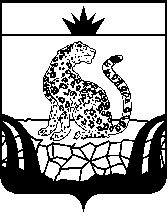 КРАСНОЯРСКИЙ КРАЙАДМИНИСТРАЦИЯ ШУШЕНСКОГО РАЙОНАП О С Т А Н О В Л Е Н И Еот 18.05.2023          пгт  Шушенское                              № 674Общая характеристика объекта имуществаОбщая характеристика объекта имуществаОбщая характеристика объекта имуществаОбщая характеристика объекта имуществаХарактеристики объекта недвижимостиХарактеристики объекта недвижимостиХарактеристики объекта недвижимостиХарактеристики объекта недвижимостиХарактеристики объекта недвижимостиХарактеристики объекта недвижимостиХарактеристики объекта недвижимостиХарактеристики объекта недвижимостиВид собственностиВид объекта имуществаСтруктурированный адрес (ФИАС)Структурированный адрес (ФИАС)Наименование (здания, помещения, сооружения, частей)Назначение (значение установленное ранее)НазначениеНазначениеТекущий объект из перечня является целым объектом или частью другого объектаКадастровый номер объектаТехническое описание объекта имущества (для объектов недвижимости)Техническое описание объекта имущества (для объектов недвижимости)Вид собственностиВид объекта имуществаМуниципальный район/Городской округ (наименование)Структурированный адрес ФИАС
 (улица, дом)Наименование (здания, помещения, сооружения, частей)Назначение (значение установленное ранее)НазначениеНазначениеТекущий объект из перечня является целым объектом или частью другого объектаКадастровый номер объектаТехническое описание объекта имущества (для объектов недвижимости)Техническое описание объекта имущества (для объектов недвижимости)Вид собственностиВид объекта имуществаМуниципальный район/Городской округ (наименование)Структурированный адрес ФИАС
 (улица, дом)Наименование (здания, помещения, сооружения, частей)Назначение (значение установленное ранее)Код и наименование видаИноеТекущий объект из перечня является целым объектом или частью другого объектаКадастровый номер объектаТип и единица измеренияЗначение123456789101112муниципальныйземельный участокМуниципальное образование Шушенский районКрасноярский край, Шушенский район, ориентир д.Чихачево, участок находится примерно в 0,8 км от оринтира по направлению на юго-запад. Почтовый адрес ориентира: Красноярский край, Шушенский район----целый объект24:42:0301005:191--муниципальныйземельный участокМуниципальное образование Шушенский районКрасноярский край, Шушенский район, ориентир д.Нижняя Коя, участок находится примерно в 2,9 км, по направлению на запад от ориентира. Почтовый адрес ориентира: Красноярский край, Шушенский район----целый объект24:42:0301001:53--муниципальныйпомещениеМуниципальное образование Шушенский районКрасноярский край, м.р-н Шушенский, г.п. поселок Шушенское, пгт Шушенское, мкр. 2-й, д. 4-для коммерческих целей--часть объекта24:42:2402004:212кв.м13,9Характеристика движимого имуществаХарактеристика движимого имуществаХарактеристика движимого имуществаНаличие объекта в перечне имуществаНаличие объекта в перечне имуществаНаличие объекта в перечне имуществаНаличие объекта в перечне имуществаНаличие объекта в перечне имуществаНаличие объекта в перечне имуществаДля земельных участковДля земельных участковДля земельных участковВид разрешенного использованияВид разрешенного использованияТип движимого имуществаНаименование движимого имуществаМарка, модельНаличие объекта недвижимости, земельного участка, движимого имущества в перечне федерального, субъектового или муниципального имуществаСведения о правовом акте, в соответствии с которым имущество 
включено в перечень имуществаСведения о правовом акте, в соответствии с которым имущество 
включено в перечень имуществаСведения о правовом акте, в соответствии с которым имущество 
включено в перечень имуществаСведения о правовом акте, в соответствии с которым имущество 
включено в перечень имуществаСведения о правовом акте, в соответствии с которым имущество 
включено в перечень имуществаКатегория земельКатегория земельПлощадьКод и наименование видаИноеТип движимого имуществаНаименование движимого имуществаМарка, модельНаличие объекта недвижимости, земельного участка, движимого имущества в перечне федерального, субъектового или муниципального имуществаУкажите, в каком документе впервые закреплены сведения об объектеИНН органа, принявшего документВид документаДатаНомер1313141516171819202122232425земли сельскохозяйственного назначенияземли сельскохозяйственного назначения214691для использования в сельскохозяйственном производстве (код 1.18)----+Постановление администрации Шушенского района2442006820Постановление24.12.20211500земли сельскохозяйственного назначенияземли сельскохозяйственного назначения76972для использования в сельскохозяйственном производстве (код 1.18)----+Постановление администрации Шушенского района2442006820Постановление24.12.20211500--------+Постановление администрации Шушенского района2442006820Постановление24.12.20211500Сведения об органе власти, уполномоченном на управление и распоряжение имуществомСведения об органе власти, уполномоченном на управление и распоряжение имуществомСведения об органе власти, уполномоченном на управление и распоряжение имуществомСведения об органе власти, уполномоченном на управление и распоряжение имуществомСведения о субъектах малого и среднего предпринимательства / самозанятых гражданах /организациях инфраструктуры 
поддержки, которым имущество предоставленоСведения о субъектах малого и среднего предпринимательства / самозанятых гражданах /организациях инфраструктуры 
поддержки, которым имущество предоставленоСведения о субъектах малого и среднего предпринимательства / самозанятых гражданах /организациях инфраструктуры 
поддержки, которым имущество предоставленоСведения о субъектах малого и среднего предпринимательства / самозанятых гражданах /организациях инфраструктуры 
поддержки, которым имущество предоставленоСведения о субъектах малого и среднего предпринимательства / самозанятых гражданах /организациях инфраструктуры 
поддержки, которым имущество предоставленоСведения о субъектах малого и среднего предпринимательства / самозанятых гражданах /организациях инфраструктуры 
поддержки, которым имущество предоставленоСведения о субъектах малого и среднего предпринимательства / самозанятых гражданах /организациях инфраструктуры 
поддержки, которым имущество предоставленоПравообладательДокументы основания возникновения праваДокументы основания возникновения праваДокументы основания возникновения праваВид права, на котором имущество принадлежит правообладателюСпособ предоставления имуществаОснование предоставления объекта без торговТип правообладателяИНН субъекта МСП/ самозанятогоНаименование СамозанятогоИНН организации инфраструктуры поддержкиСсылка на документ в сети интернетИННДата документаСрок действия правоустанавливающего документаДата окончания действия правоустанавливающего документаВид права, на котором имущество принадлежит правообладателюСпособ предоставления имуществаОснование предоставления объекта без торговТип правообладателяИНН субъекта МСП/ самозанятогоНаименование СамозанятогоИНН организации инфраструктуры поддержки262728293031323334353637http://arshush.ru/downloads/2022/%D0%BF%D0%BE%D1%81%D1%82.%E2%84%961500%20%D0%BF%D0%BE%20%D0%A1%D0%9C%D0%A1%D0%9F.pdf244200682018.01.2017бессрочнобессрочно-------http://arshush.ru/downloads/2022/%D0%BF%D0%BE%D1%81%D1%82.%E2%84%961500%20%D0%BF%D0%BE%20%D0%A1%D0%9C%D0%A1%D0%9F.pdf244200682018.01.2017бессрочнобессрочно-------http://arshush.ru/downloads/2022/%D0%BF%D0%BE%D1%81%D1%82.%E2%84%961500%20%D0%BF%D0%BE%20%D0%A1%D0%9C%D0%A1%D0%9F.pdf244200682026.04.2016бессрочнобессрочно-------Вид деятельностиДокумент основания возникновения праваДокумент основания возникновения праваДокумент основания возникновения праваДокумент основания возникновения праваДокумент основания возникновения праваДокумент основания возникновения праваДокумент основания возникновения праваТекущая стадия правоотношенийДата прекращения правоотношенийВид деятельностиДата документаСрок действия договораСрок действия договораДата окончания действия договораДата окончания действия договораПодтверждающий документПодтверждающий документТекущая стадия правоотношенийДата прекращения правоотношенийСумма выкупа по договору купли-продажи, рублейСпособ оплаты имущества в соответствии с ч.1 ст.5 Закона №159-ФЗСрок рассрочки, мес.Срок рассрочки, мес.Периодичность рассрочкиПериодичность рассрочкиПериодичность рассрочки3839404041414242434445464747484848---------------------------------------------------